Interested in Student Peer Assessment (SPA)?  Planning Your Teaching ApproachSilvia Bartolic, Department of Sociology, Faculty of ArtsJason Myers, CTLT/Arts ISITCTLT Workshop December 5, 2018Course in which to implement SPA: ________________________________________________________________________________________Considering WHY:What will I put in my course outline/discuss with my students about the use of SPA in my course?__________________________________________________________________________________________________________________________________________________________________________________________________________________________________________________________________________________________________________________________________________________________________WHAT should students assess? Adding SPA to your assignment criteria:What technology should I use? (If any):  What do I need to do to set up technology use in my course for SPA?________________________________________________________________________________________________________________________________________________________________________________________________________________________________________________________________________________________________________________________________________________________________________________________________________________________________________________________________________________________When will you schedule SPA into your course?Supporting students: TrainingHow will I assess SPA?________________________________________________________________________________________________________________________________________________________________________________________________________________________________________________________________________________________________________________________________________________________________________________________________________________________________________________________________________________________This work is licensed under a Creative Commons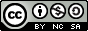 Attribution-NonCommercial-ShareAlike 4.0 International License. Please attribute Dr. Silvia Bartolic.Reasons to use SPA:My Course Objectives:Do these align?Current course assessments:What could students peer assess? (or what could I modify if already using SPA?)What do I need to change to implement this?WeekTopicAssessment1Introduction2345678910111213What can I do/provide to help students with SPA?How can I implement this?